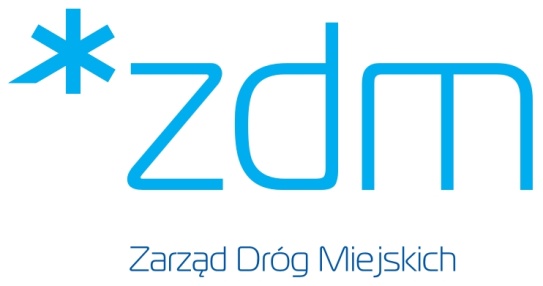 „Pełnienie obowiązków koordynatora dla realizacji zadania pn.: „Przebudowy ul. Św. Michała obejmująca budowę ścieżki  rowerowej oraz przebudowę chodnika po zachodniej stronie pasa drogowego
z wyznaczeniem dwóch przejść dla pieszych dz. Nr 1 ark. 13 obręb Śródka oraz budowie  chodnika z zjazdem na  ul. Św. Michała dz. 2/5 (przed podziałem nr 2/2)” RAPORT O POSTĘPIE PRACZA OKRES: ……………………….Raport nr …….1. PrzedmowaRaport o Postępie Prac przedstawia opis działań koordynatora podjętych w ramach zadania pn.:
„Pełnienie obowiązków koordynatora dla realizacji zadania pn.: „Przebudowy ul. Św. Michała obejmująca budowę ścieżki  rowerowej oraz przebudowę chodnika po zachodniej stronie pasa drogowego
z wyznaczeniem dwóch przejść dla pieszych dz. Nr 1 ark. 13 obręb Śródka oraz budowie  chodnika z zjazdem na  ul. Św. Michała dz. 2/5 (przed podziałem nr 2/2)” Zleceniodawcą jest Miasto Poznań, Zarząd Dróg Miejskich, ul. Wilczak 17, 61-623 Poznań.Zleceniobiorcą robot jest: ……………………………………………………………………………….Umowę z Zleceniobiorcą podpisano w dniu …………….2022.Plac budowy przekazano protokolarnie w dniu …………...2022.Terminem realizacji Umowy zlecenia jest …………....... (zakończenie przedmiotu umowy).Plan robót przedstawia poniższy harmonogram rzeczowo z dnia …………..2022:2. Główne etapy zrealizowane w okresie objętym Raportem.Raport obejmuje okres od ………….2022 do dnia ……….2022.W raportowanym okresie Zleceniobiorca: ………………………………………………..………………………………………………..………………………………………………..…………………………………………………3. Niezgodności z dokumentacją / problemy techniczne / osoby trzecie / BHP :……………………………………………………………………………………………………………………………………………………………………………………………………………………………………………………………………………………………………………………………………………………………………………………………………………….4. Dokumentacja fotograficzna: 